12. Mokinio veiklos lapasVandens telkinio gyvūnų tyrimasNustatykite ir įrašykite, kokio vandens telkinio ekosistemą tiriate.Mes tiriame _____________________________________ ekosistemą.Išvardykite bent tris jums žinomus vandens gyvūnus._________________________________________________________________________________Išmatuokite ir užrašykite vandens ir oro temperatūrą lentelėje. Aptarkite, ar jos skiriasi ir kodėl. Lentelė. Temperatūrų palyginimasTirkite sugautus vandens gyvūnus remdamiesi priedo informacija. Apžiūrėkite rastus vandens gyvūnus: kūną, kojas, antenas. Atpažinkite gyvūnus ir užrašykite jų   pavadinimus.Atpažinti gyvūnai _________________________________________________________________ Nepažintus gyvūnus nufotografuokite ir pagal įvairius informacijos šaltinius sužinokite, kaip jie vadinami. Nupieškite kurį nors sugautą bestuburį gyvūną. Parašykite jo pavadinimą. Parašykite du jam būdingus požymius:Pavadinimas ______________________________________________________Požymiai ________________________________________________________________________________________________________________________________________________________Iš pateiktų vandens ekosistemoje gyvenančių organizmų pasirinkite tris ir sudarykite mitybos grandinę. Šoniplauka        dumblis        žuvis        dusia        lašalo lerva        augalų liekanosVarnele () pažymėkite, kurie iš šių gyvosios gamtos atstovų minta augalais.Kuo ekosistemoje svarbūs augalai?_________________________________________________________________________________Pasirinkite bet kurį vandens gyvūną ir nurodykite, kaip savo kūno sandara jis yra prisitaikęs gyventi vandenyje ar ant vandens.Gyvūno pavadinimas _______________________________________________________________Požymiai ________________________________________________________________________________________________________________________________________________________Vandens telkinio temperatūraOro temperatūra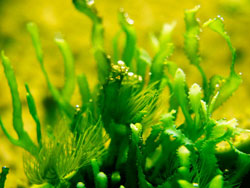 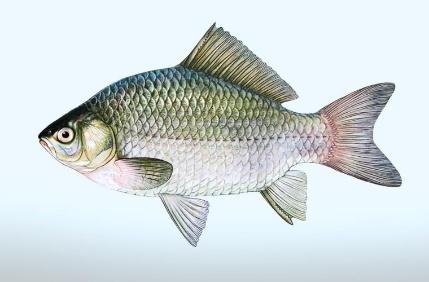 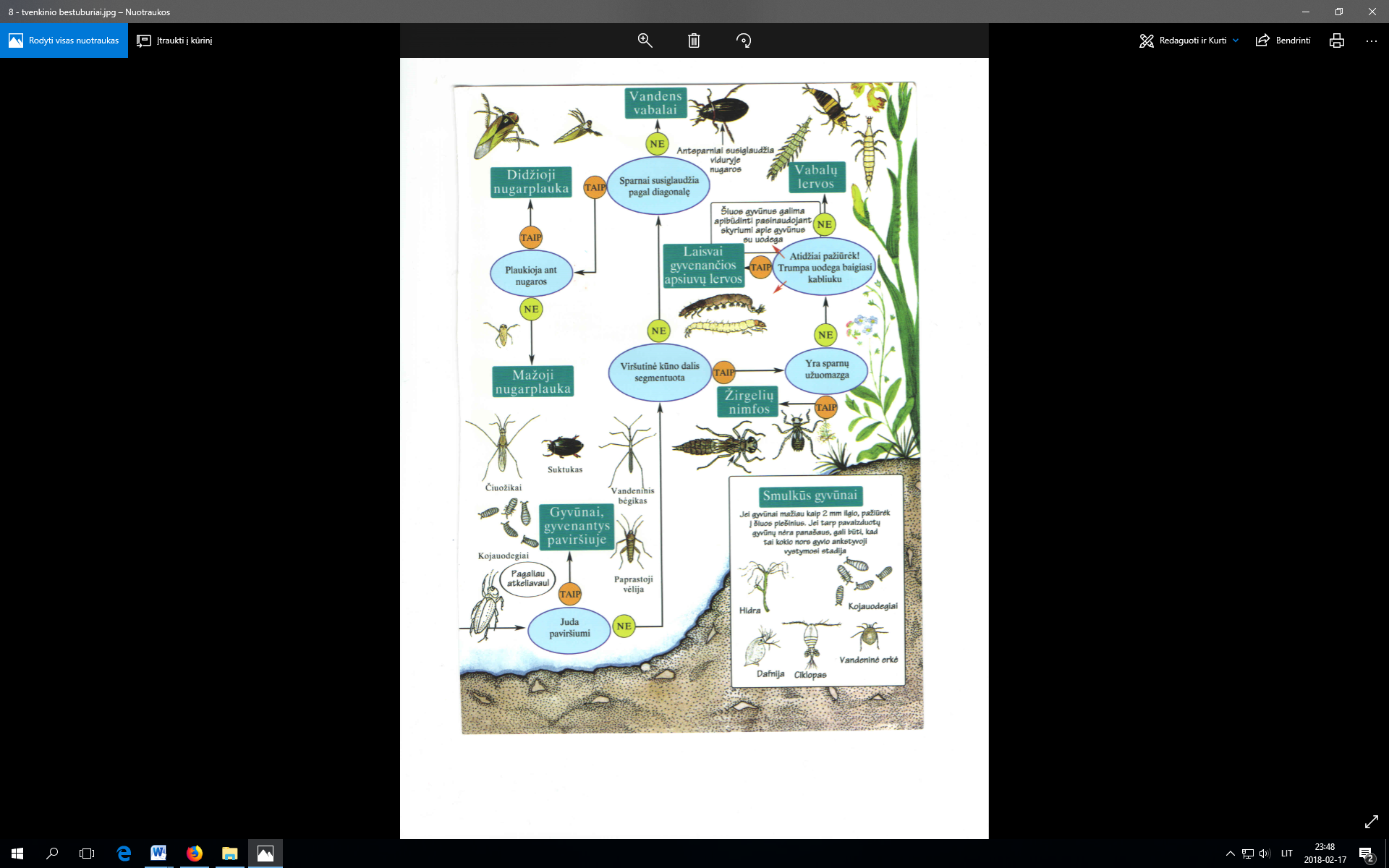 Dumbliai Karosas Nugarplauka 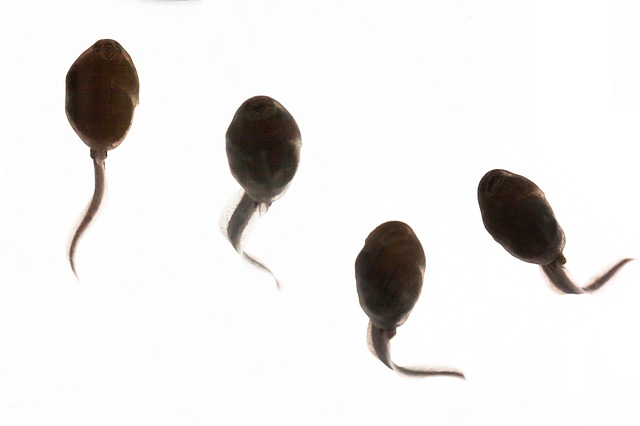 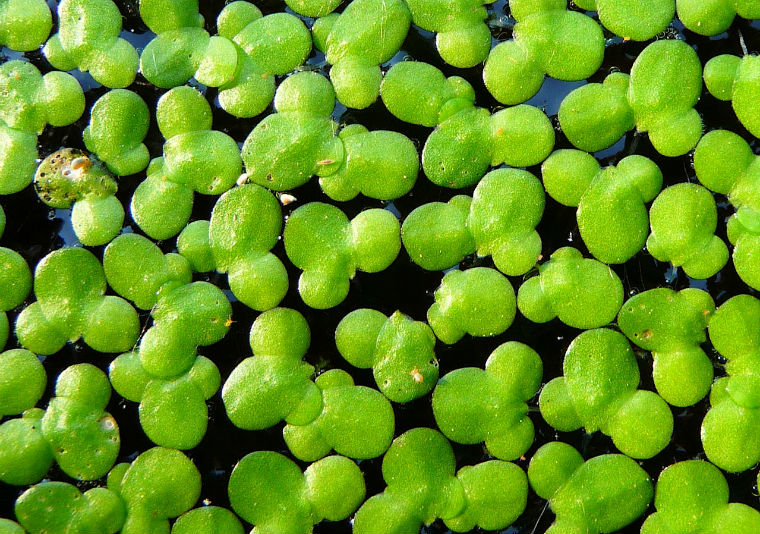 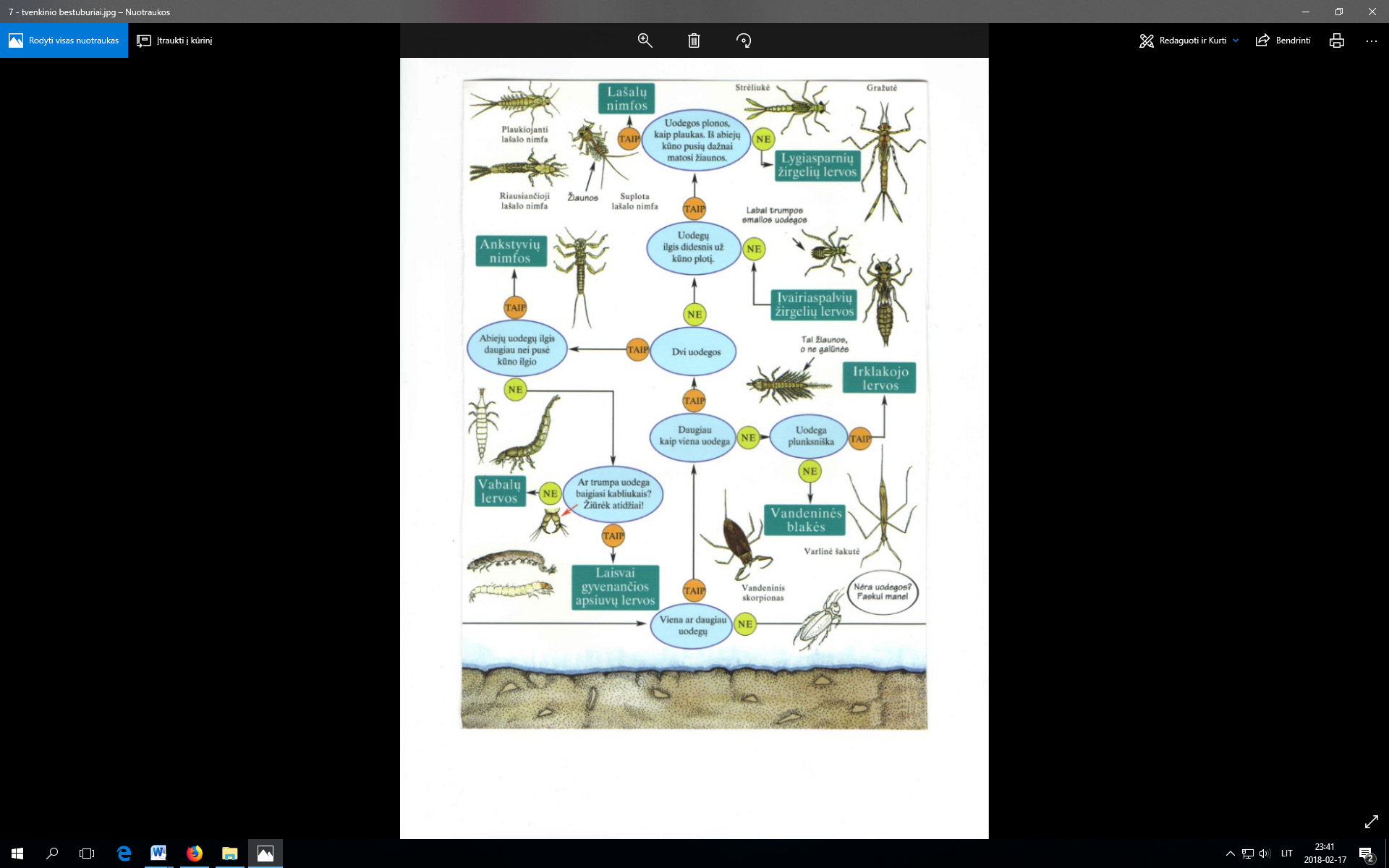 Buožgalviai Plūdenos Lašalo lerva 